Unit 3 Assignment 1Audience / PurposeThe audience for the digital portfolio (website) is potential future employers or as an example of skill for a future course interview. These potential employers are going to want to see a demonstration of my skills, abilities and past work from for example BTEC ICT and this is what the digital portfolio (website) will contain. The purpose is as stated above to show off and demonstrate my personal skills / abilities through the use of creating a website to showcase past work (creating the website is an example of skill in itself). To put into context the purpose is to create a website featuring my BTEC ICT work to show off my skills to a company called ‘konnekted’ who is the audience.Project plan/timelineStructure/Navigation chart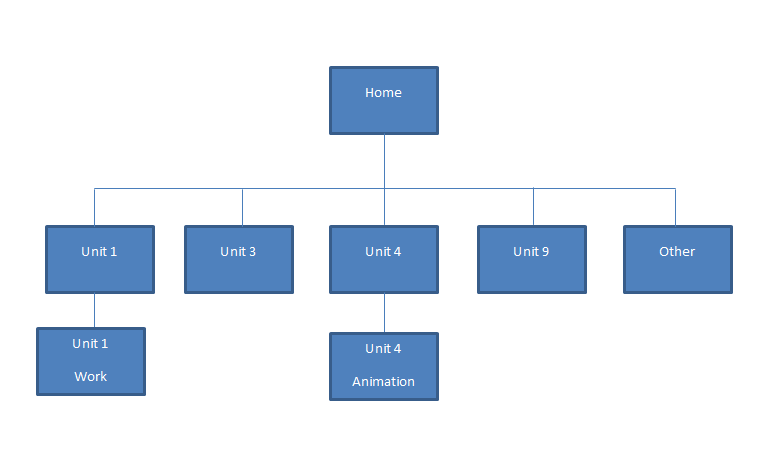 Wireframes/storyboards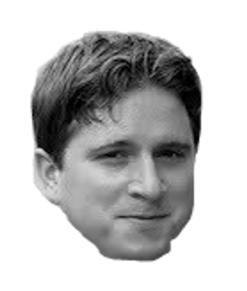 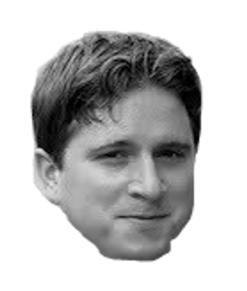 Homepage 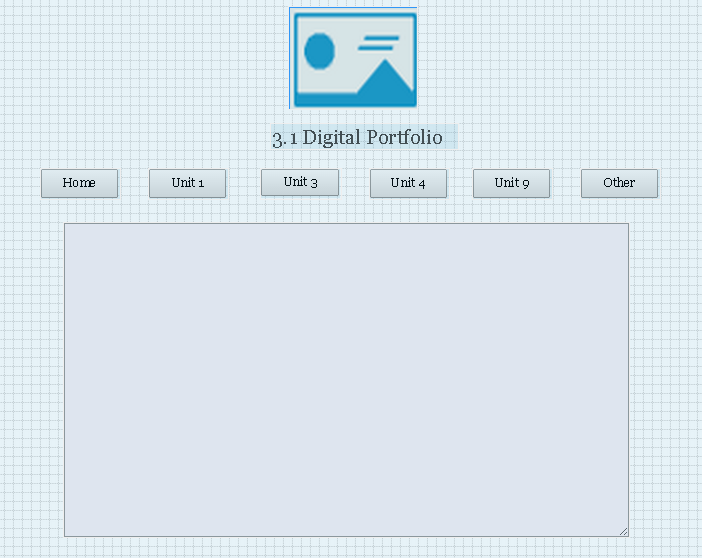 Unit 1 page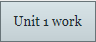 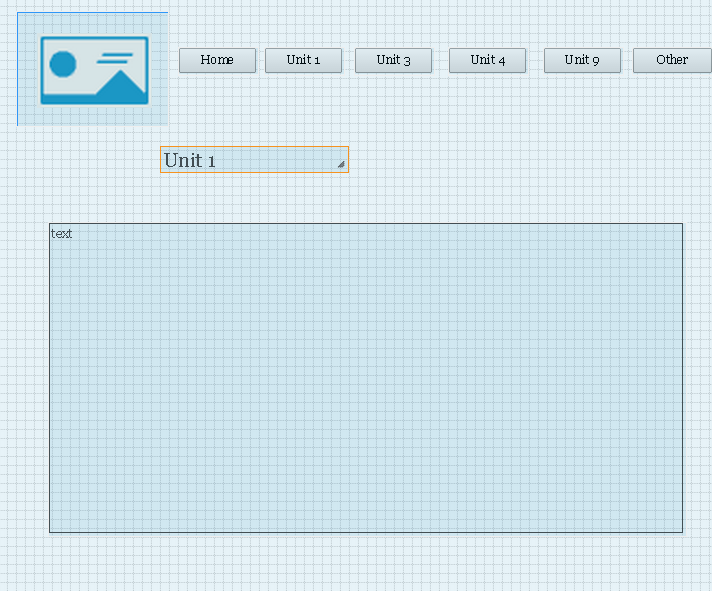 Unit 1 page - work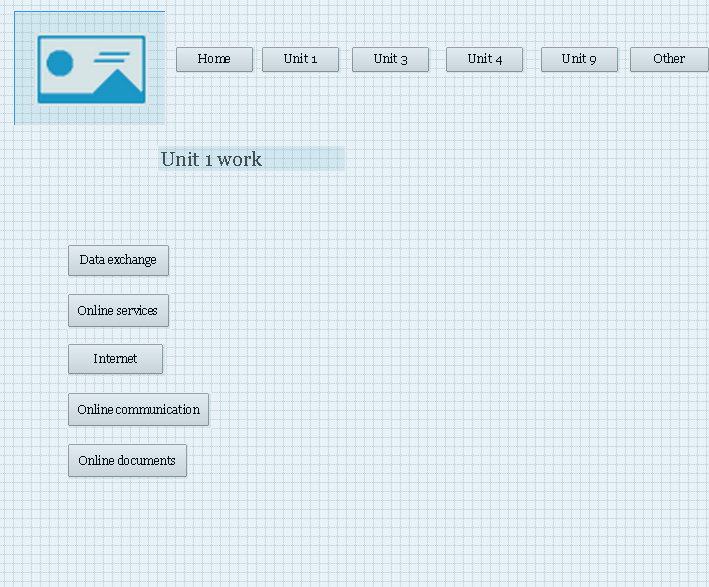 The purpose of this page is to showcase my ICT skills and knowledge through the work I have done on unit 1. Unit 3 page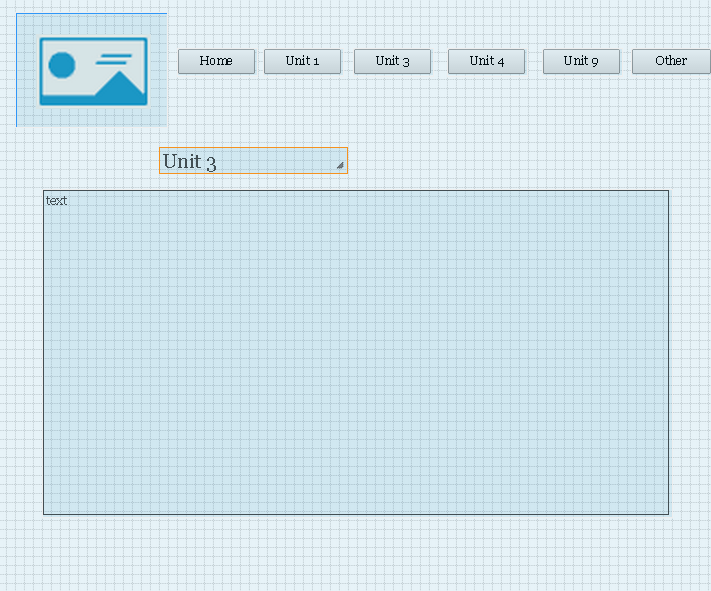 Unit 4 page 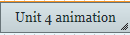 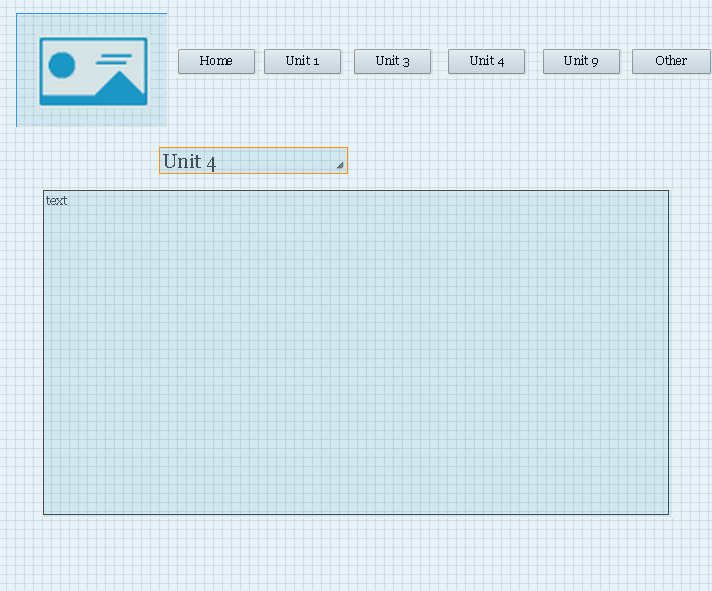 Unit 4 page - animation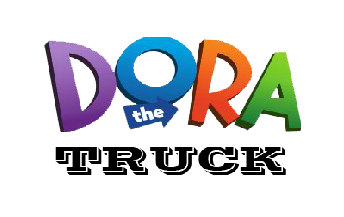 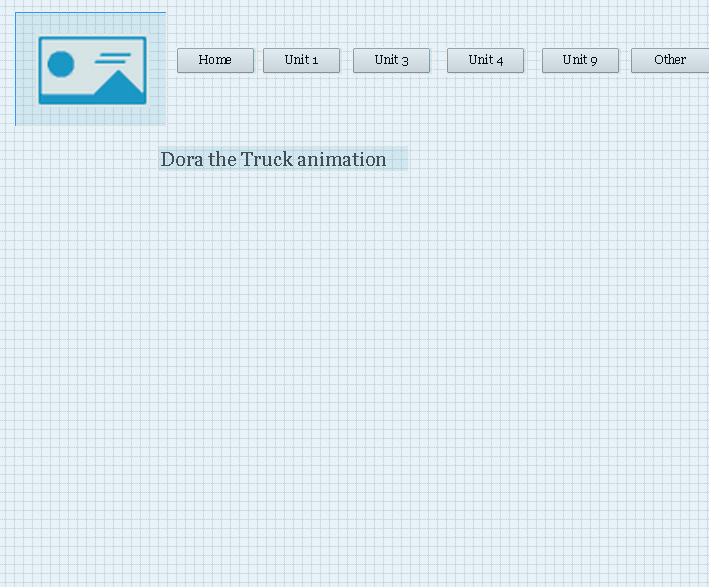 The purpose of this page is to showcase my skills in animation. Animation is a more advanced aspect of ICT and showing my skills in this will impress the potential future employers ‘konnekted’.Unit 9 page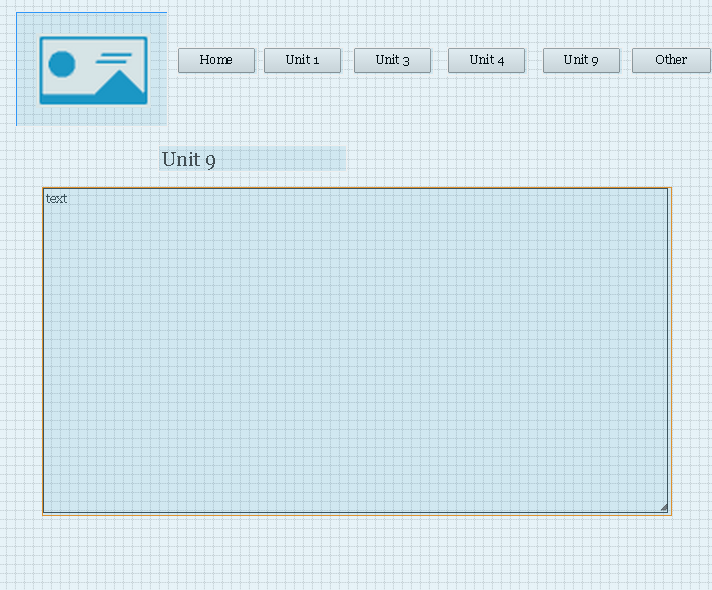 Other page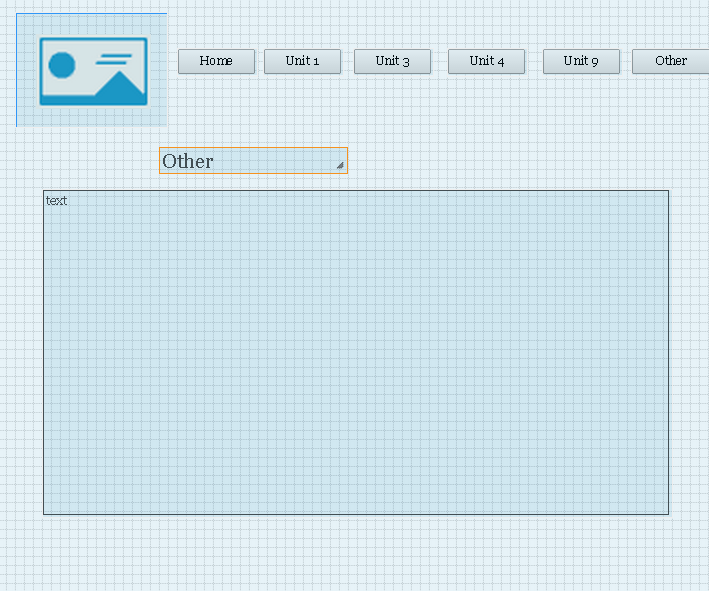 The colour of the background is #E7DF9C for ALL pages.The font colour is #000000 for ALL writing.The font for all titles/headings is Times New Roman and the font size is 36, it is also italic.The font for the navigation links is Arial and the font size 18, it is also bold.The main logo will be located in the top left corner of every page (with the exception of the home page where it’s in the centre at the top). Clicking this also acts as a home button and will take the viewer back to the homepageAssets listStart Date (month) ActionsWhat's involvedTime (estimated)design phase 30/6/14 – 12/9/141st July 2014Write about audience and intended purpose.Identify and describe in detail the target audience and the purpose of the digital portfolio.13rd July 2014 – 4th July 2014Create the timeline for the project.Create a timeline to plan the design, creation and review phase of the unit. It covers all of the assignments in unit 3.27th July 2014 – 14th July 2014Designing and creating storyboards/wireframes.Design the layout for each page in the digital portfolio and create a wireframe for them. Annotate each of them with what colours, fonts and assets are used.417th July 2014Create a detailed structure chart.Create a detailed structure chart indicating full and complete navigation routes between all of the pages in the portfolio.118th July 2014Create an assets list.Make a table containing all assets. Include the name, file type, pixels, and description of each asset. Say which asset will be used on which page.1(start on 21st July 2014)(finish off on the 8th September 2014) Justify design choices.Justify how my design meets intended purpose. Justify how my design meets target audience.Explain how each asset enhances user experience.Explain how my navigation choices make my product easy to use.3summer holidays(21st July 2014 – 3rd September 2014)A break from doing the work.12th September 2014Intern deadline for Unit 3 Assignment 1.Upload the work I've done to Moodle for initial marking.5 minutes15th September 2014Make any improvements to make my work as good as it can be.Make any improvements necessary. This could include improving the pass, merit or distinction tasks.119th September 2014to 10th October 2014Practice using Dreamweaver.Practice using the Dreamweaver software which I will use to create my digital portfolio. Create a practice website following a tutorial to become comfortable with the software.4-53rd October 2014(date shifted forward, new date still needs to be confirmed)Intern deadline for Unit 3 Assignment 2.Upload the work I've done to Moodle for initial marking.5 minutes10th October 2014Final deadline for Unit 3 Assignment 1Upload the final version of Unit 3 Assignment 1 to Moodle, ready for final marking.5 minutes10th October 2014 - 24th October 2014Create home page and section pages.Create the home page and section pages. Create the navigation bar for all of the pages. Put in the written content. 427th October 2014- 14th November 2014Create my content pages.Create the home page and section pages. Create the navigation bar for all of the pages. Put in the written content.4 17th November 2014Prepare portfolio content.Save with correct file types. Create folders for content and use a logical folder structure. Demonstrate awareness of purpose and audience.1prepare for unit 1 exam 20th November 2014Break from doing unit 3 work. Revising for unit 1 exam.Christmas holidays(20th December 2014 – 5th January 2015)Break from doing work. 5th January 2015 - 9th January 2015Testing.Test functionality of portfolio on different browsers and systems. Take appropriate action. This includes improving the problems identified when testing.312th January 2015- 16th January 2015Develop the portfolio.Add suitable assets on the web pages. Make sure navigation is consistent. Add commentary to describe content. Set background colour and set specific fonts and sizes.3 19th January 2015- 23 January 2015Feedback/ improvements.Gather feedback from other people. Use the feedback to improve the portfolio.326th January 2015 - 29th January 2015Refine the portfolio.Improve navigation to a professional standard. Use commentary to justify the chosen content.1-2starting unit 92nd February 2015Break from unit 3 work.Work on content that will go on the unit 9 page of my portfolio.1st April 2015Final deadline for Unit 3 Assignment 2. Upload the final version of Unit 3 Assignment 2 to Moodle, ready for final marking.5 minutes 3rd April 2015 - 9th April 2015Explain suitability.Explain how the final animation is suitable for the intended audience/purpose in detail. Write about specific examples.4 10th April 2015 - 17th April 2015Explain how the portfolio meets the needs of the audience and purpose.Review to what extent the final portfolio meets the needs of the audience and purpose. Consider feedback from others and use that as evidence.4 20th April 2015 - 27th April 2015Evaluate the final animation against initial plan.Explain and justify changes from initial plan. Think of further possible improvements for the final portfolio.48th May 2015Intern deadline for assignment 3.3.Upload the work I've done to Moodle for initial marking.5 minutes11th May 2015 - 18th May 2015Make any improvements to make my work as good as it can be.Make any improvements necessary. This could include improving the pass, merit or distinction tasks.422nd May 2015Final deadline for Unit 3 Assignment 3.Upload the final version of Unit 3 Assignment 3 to Moodle, ready for final marking.5 minutesAsset nameSourceAssetDescriptionUsed inMain logohttp://img2.wikia.nocookie.net/__cb20131126013116/adventuretimewithfinnandjake/images/8/81/Kappa.pngKappa face from twitch.tvThe file type is png.I will downscale pixel size to 400x400.All pagesDarude Sandstormhttps://www.youtube.com/watch?v=nqLArgCbh70Song in background to enhance user experience and showcase ability to use audio feature from HTML5.The file type is mp3.All pages(except unit 4)(unit 4 has different music from animation)Dora the TruckMade it myself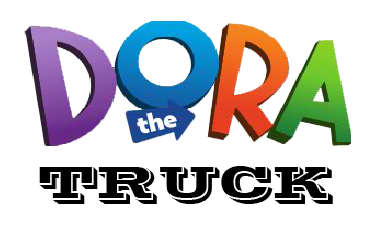 Work from one of my assignments. Flash animation of Dora the Truck. The file type is sfw, shockwave file. I might change it to a gif file to make it easier to put on the website.Unit 4 - AnimationAlternative logohttp://www.ivu.org/congress/2002/program/dilip-barman.html 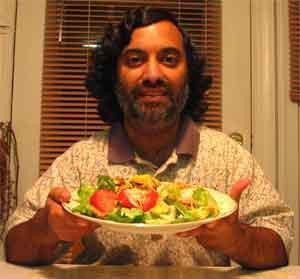 The man himself, Dilip Barman. The file type is png.Pixel size will be downscaled to 400x400 pixels.All pagesButtonshttp://dabuttonfactory.com/http://dabuttonfactory.com/#t=Button&f=Calibri-Bold&ts=24&tc=ffffff&tshs=1&tshc=222222&it=png&c=5&bgt=gradient&bgc=ada92b&ebgc=dade09&shs=1&shc=222&sho=se&hp=20&vp=11 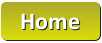 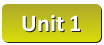 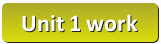 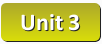 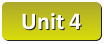 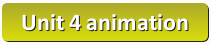 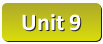 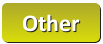 107 x 39 pixels. Text on button File type png.Might have to downscale them in order to fit all on page.All buttons on all pages with exceptions of unit 1 work and Unit 4 animation buttons.The Unit 1 work button is specific to the Unit 1 page to go to the Unit 1 work page.Unit 4 animation button is specific to the Unit 4 page to go to the next page Unit 4 animation page.The rest of the buttons are on every single page to serve as the navigation bar.